فرم شماره 1: پروپوزال طرح دانش پژوهی آموزشی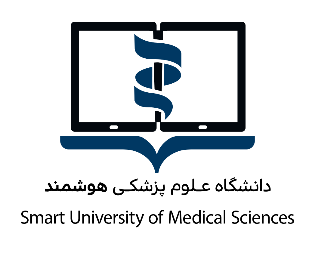    عنوان پیشنهادی  فارسی:    عنوان  پیشنهادی انگلیسی: اطلاعات مربوط به دانشجو اطلاعات مربوط به استاد راهنمای اول3) اطلاعات مربوط به استاد راهنمای دوم4) اطلاعات مربوط به استاد مشاور اول5) اطلاعات مربوط به استاد مشاور دومحیطه فعالیت را علامت بزنید:    □ برنامه ریزی درسی□  یاددهی و یادگیری□  ارزیابی دانشجو□ ارزشیابی دوره و هیات علمی □ یادگیری الکترونیکی□ مدیریت و رهبری آموزشی□ مشاوره و حمایت دانشجویی□ موضوعات خاص□ سایرمحل انجام فعالیت : دانشگاه            دانشکده                     گروه/رشته                            مقطع تحصیلی     هدف کلی اهداف اختصاصیبیان مسئله (ضرورت انجام و اهمیت اهداف انتخابی را ذکر کنید ) مرور مرور متون و شواهد بین المللی ( باذکر منبع )مرور متون و شواهد داخلی (در این بخش سوابق اجرائی این نوآوری در دانشگاه وکشور بطور کامل با ذکرر منبع ذکر شود) مراحل اجرایی پژوهش ( آماده سازی، چگونگی تجزیه و تحلیل موقعیت و تطبیق متدولوژی ، روش نمونه گیری؛ اجرا و ارزشیابی را در این بخش بنویسید )استفاده کنندگان از نتیجه ی نهایی پایان نامه (اعم از موسسات آموزشی، پژوهشی، دستگاههای اجرایی و غیره)محدوديتهای اجرايی پژوهش و راه‌کارهای کاهش آن‌ها  ملاحظات اخلاقي:جدول زمانی مراحل اجرا و پيشرفت كارسطح نوآوری  در سطح گروه آموزشی برای اولین بار صورت گرفته است . در سطح دانشکده برای اولین بار صورت گرفته است . در سطح دانشگاه برای اولین بار صورت گرفته است . در سطح کشور برای اولین بار صورت گرفته است . در دنیا برای اولین بار صورت گرفته است .اینجانب  .................. مجری فرایند بوده و متعهد می گردم کلیه اطلاعات مبتنی بر واقعیت ترتیب داده شده است . نام و نام خانوادگی:                             شماره دانشجویی:                             کدملی:نام و نام خانوادگی:                             شماره دانشجویی:                             کدملی:رشته تحصیلی:                   سال ورود به دانشگاه:                     مقطع تحصیلی:                      رشته تحصیلی:                   سال ورود به دانشگاه:                     مقطع تحصیلی:                      تلفن همراه:نشانی پست الکترونیک:تلفن همراه:نشانی پست الکترونیک:امضا:نام و نام خانوادگی:                                  کد ملی:نام و نام خانوادگی:                                  کد ملی:رشته تخصصی:                               مرتبه علمی:                     نام گروه آموزشی:رشته تخصصی:                               مرتبه علمی:                     نام گروه آموزشی:تلفن محل خدمت :                               تلفن همراه:                  تلفن محل خدمت :                               تلفن همراه:                  نشانی محل خدمت:نشانی پست الکترونیک:نشانی محل خدمت:نشانی پست الکترونیک:شماره حساب بانکی:شماره حساب بانکی:امضا:نام و نام خانوادگی:                                  کد ملی:نام و نام خانوادگی:                                  کد ملی:رشته تخصصی:                               مرتبه علمی:                     نام گروه آموزشی:رشته تخصصی:                               مرتبه علمی:                     نام گروه آموزشی:تلفن محل خدمت :                               تلفن همراه:                  تلفن محل خدمت :                               تلفن همراه:                  نشانی محل خدمت:نشانی پست الکترونیک:نشانی محل خدمت:نشانی پست الکترونیک:شماره حساب بانکی:شماره حساب بانکی:امضا:نام و نام خانوادگی:                                  کد ملی:نام و نام خانوادگی:                                  کد ملی:رشته تخصصی:                               مرتبه علمی:                     نام گروه آموزشی:رشته تخصصی:                               مرتبه علمی:                     نام گروه آموزشی:تلفن محل خدمت :                               تلفن همراه:                  تلفن محل خدمت :                               تلفن همراه:                  نشانی محل خدمت:نشانی پست الکترونیک:نشانی محل خدمت:نشانی پست الکترونیک:امضا:نام و نام خانوادگی:                                  کد ملی:نام و نام خانوادگی:                                  کد ملی:رشته تخصصی:                               مرتبه علمی:                     نام گروه آموزشی:رشته تخصصی:                               مرتبه علمی:                     نام گروه آموزشی:تلفن محل خدمت :                               تلفن همراه:                  تلفن محل خدمت :                               تلفن همراه:                  نشانی محل خدمت:نشانی پست الکترونیک:نشانی محل خدمت:نشانی پست الکترونیک:امضا:رديففعاليت‌هاي اجرايي تحقيق به تفكيكطول مدت(ماه) زمان اجرا به ماهزمان اجرا به ماهزمان اجرا به ماهزمان اجرا به ماهزمان اجرا به ماهزمان اجرا به ماهزمان اجرا به ماهزمان اجرا به ماهزمان اجرا به ماهزمان اجرا به ماهزمان اجرا به ماهزمان اجرا به ماهزمان اجرا به ماهرديففعاليت‌هاي اجرايي تحقيق به تفكيكطول مدت(ماه) 123456789101112......1234